                  Home Schooling 27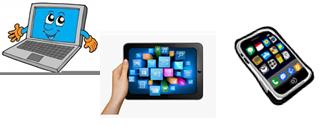 LET’S PRACTICE SOME QUESTIONS!https://bit.ly/3dFgR5I FIRST, LISTEN AND REPEAT:    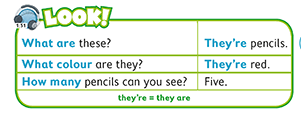 NOW, CTRL + CLICK AND WORK ONLINE: 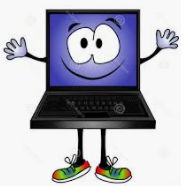 https://forms.gle/YATQTvjJRu3tdhpB7 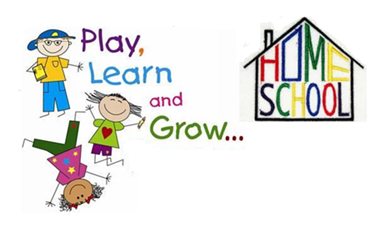 Press ctrl and click   to listen to the audio file: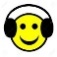 PLEASE PRESS “SUBMIT/SEND” AT THE END OF YOUR ONLINE WORKPOR FAVOR PRESIONAR “ENVIAR” AL FINAL DEL TRABAJO EN LINEA